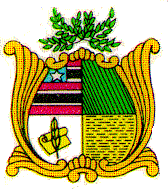 ESTADO DO MARANHÃOAssembleia LegislativaGAB. DEP. HÉLIO SOARESPROJETO DE RESOLUÇÃO LEGISLATIVA NºAutoria: Deputado Helio Soares                                                                                                                                                      Concede Título de Cidadão Maranhense ao Senhor Jorge Vieira dos Santos Filho.Art. 1º – Fica concedido o Título de Cidadão Maranhense ao Senhor Jorge Vieira dos Santos Filho, natural da cidade de Governador Valadares, Estado de Minas Gerais. Art. 2º – Esta Resolução Legislativa entra em vigor na data de sua publicação.Plenário Deputado Estadual “Nagib Haickel” do Palácio “Manoel Beckman”, em São Luís, 25 de novembro de 2021.HÉLIO SOARESDEP. ESTADUAL – PLESTADO DO MARANHÃOAssembleia LegislativaGAB. DEP. HÉLIO SOARES                                                 Autoria: Deputado Helio SoaresO presente Projeto tem o condão de conceder o Título de Cidadão Maranhense ao Senhor Jorge Vieira dos Santos Filho, filho de Jorge Vieira e Euvira dos Santos Silva, nasceu no Povoado de Derribadinho no Município de Governador Valadares – MG, no dia 25 de março de 1960. Cidade que viveu até os 08 anos de idade. Estudou o Ensino Fundamental na Escola Pública Municipal Clovis Salgado. Pouco tempo depois foi estudar, com Bolsa de Estudos adquirida através de seus próprios esforços, na Escola Particular Presbiteriano, ainda na cidade de Governador Valadares- MG. Desde pequeno auxiliava seus pais na produção da fazenda, cuja função principal era cuidar da criação dos animais. Ainda criança mostrava sua habilidade para a agropecuária. Aos oito anos foi morar na casa do filho do patrão de seu pai onde foi trabalhar em uma padaria, seu salário era o suficiente apenas para o sustento. Depois disso, foi morar com um primo Paulo Roberto e seu tio na mesma cidade, lá foi trabalhar em uma padaria e depois trabalhou tirando a folga da recepcionista do Hospital no PABX, posteriormente foi promovido a continuo do hospital (Office boy) de tanto ir ao banco ele fez amizade e pediu emprego ao gerente do banco. Acordaram que assim que ele alcançasse a maior idade e cumprisse com as obrigações militares, ele começaria a trabalhar no Banco. Desde então, com muito esforço, galgou várias promoções no banco até decidir ir para os Estados Unidos, mas especificamente para o Estado do Texas. Nesta época que ele trabalhava no banco, conheceu Lana Amaral através dos primos dela que eram colegas de trabalho de Jorge Vieira.  Começaram a namorar, desde então, já estão juntos há 36 anos. Depois de terminar o ensino médio ele e mais seis pessoas do banco em que trabalhava fizeram vestibular para administração na Faculdade Vale do Rio Doce, mas somente ele passou, seu sonho era agronomia ou veterinária na faculdade de Viçosa –MG, faculdade referência do Brasil. Porém, não tinha como realizar esse sonho, deu continuidade ao curso de administração. Aos 21 anos, conseguiu o visto para viajar para os Estados Unidos, a exigência era ter 1.000,00 dólares para viajar, como não tinha, ele vendeu seu único bem, uma moto que ainda pagava as parcelas e só conseguiu metade desse valor. Pegou várias notas de pequeno valor e enrolou nas poucas de grande valor que tinha, apresentou esse bolo de dinheiro e disse que estava viajando com 1000dólares. A ideia inicial era ter dinheiro para comprar um fusca e pagar a faculdade de agronomia em Viçosa que era seu sonho. Mas com seis meses nos Estados Unidos ele conseguiu o dinheiro que desejava alcançar, então decidiu que era melhor ficar lá e conseguir dinheiro suficiente para comprar uma fazenda plana. A primeira cidade que morou nos estados Unidos foi Miami Beach. Começou a trabalhar como auxiliar e depois promovido a garçom. Trabalhou em Washington, Alexandria e nisso foram oito anos e meio nos Estados Unidos até voltar para o Brasil.  Chagando no Brasil, procurou terras em todo Brasil até achar a fazenda do jeito que queria na cidade de Vila Nova dos Martírios. Em setembro de 1988, depois de instalado aqui, trouxe seu pai, começou a criar boi de meia até conseguir ser o pecuarista que é hoje. Desde a chegada em Vila Nova dos Martírios que não se conforma com a pobreza do lugar, haja vista as lembranças de uma infância pobre. Desde então tem trabalhado para ajudar o povo de Vila-novense. Doou para o Município 50 alqueires de terras oriundas da sua primeira fazenda.  Sua esposa, Lana Amaral formou em odontologia em Governador Valadares-MG, com dois anos que Jorge estava nos Estados Unidos ela foi morar com ele e quando engravidou com seis meses de gestação ela voltou para o Brasil para ganhar sua primeira filha. As duas primeiras filhas nasceram em Governador Valadares e a terceira em Vila Nova dos Martírios.  Nesses 34 anos morando em Vila Nova dos Martírios, Jorge Vieira tem feito um trabalho social de Venda de lotes a preços simbólicos para famílias necessitadas, carentes. Doou terras para o município construir áreas de lazer para a população como e o caso da lagoa da cidade. Área doada há 20 anos, mas somente agora em seu governo será construída. Distribuição de lavouras de arroz para a população em geral além de outras benfeitorias. Na política, se candidatou a prefeito por três vezes; sendo eleito em 2020 com 54 % dos votos validos do município. Desde então tem feito várias benfeitorias para toda a população, realizando obras; concluindo outras; distribuindo comida para quem precisa e modernizando o município.A administração do Prefeito Jorge Vieira trata a administração pública com respeito. Folha de pagamento dos servidores e o pagamento dos fornecedores são efetuados através de um cronograma estabelecido pelo prefeito e cumprido rigorosamente em dia. Administração do Prefeito Jorge Vieira restabeleceu o respeito e a dignidade da população Vila-novense.Plenário Deputado Estadual “Nagib Haickel” do Palácio “Manoel Bequimão”, em São Luís, 25 de novembro de 2021.HÉLIO SOARESDEP. ESTADUAL – PL